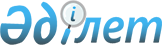 О внесении изменений в постановление акимата от 6 апреля 2018 года № 30 "Об утверждении Методики оценки деятельности административных государственных служащих корпуса "Б" местных исполнительных органов Амангельдинского района"Постановление акимата Амангельдинского района Костанайской области от 17 апреля 2020 года № 76. Зарегистрировано Департаментом юстиции Костанайской области 17 апреля 2020 года № 9141
      В соответствии с пунктом 5 статьи 33 Закона Республики Казахстан от 23 ноября 2015 года "О государственной службе Республики Казахстан" акимат Амангельдинского района ПОСТАНОВЛЯЕТ:
      1. Внести в постановление акимата Амангельдинского района "Об утверждении Методики оценки деятельности административных государственных служащих корпуса "Б" местных исполнительных органов Амангельдинского района" от 6 апреля 2018 года № 30 (опубликовано 24 апреля 2018 года в Эталонном контрольном банке нормативных правовых актов Республики Казахстан, зарегистрировано в Реестре государственной регистрации нормативных правовых актов под № 7705) следующие изменения:
      в Методике оценки деятельности административных государственных служащих корпуса "Б" местных исполнительных органов Амангельдинского района, утвержденных указанным постановлением:
      пункт 5 на русском языке изложить в новой редакции, текст на казахском языке не меняется:
      "5. Для проведения оценки должностным лицом, имеющим право назначения на государственную должность и освобождения от государственной должности служащего корпуса "Б" (далее – уполномоченное лицо), создается Комиссия по оценке (далее – Комиссия), рабочим органом которой является отдел кадров государственного учреждение "Аппарат акима Амангельдинского района" (далее – отдел кадров).
      Состав Комиссии определяется уполномоченным лицом. Количество членов Комиссии составляет не менее 5 человек.";
      пункт 31 на казахском языке изложить в новой редакции, текст на русском языке не меняется.
      2. Государственному учреждению "Аппарат акима Амангельдинского района" в установленном законодательством Республики Казахстан порядке обеспечить:
      1) государственную регистрацию настоящего постановления в территориальном органе юстиции;
      2) размещение настоящего постановления на интернет-ресурсе акимата Амангельдинского района после его официального опубликования.
      3. Контроль за исполнением настоящего постановления возложить на руководителя аппарата акима Амангельдинского района.
      4. Настоящее постановление вводится в действие по истечении десяти календарных дней после его первого официального опубликования.
					© 2012. РГП на ПХВ «Институт законодательства и правовой информации Республики Казахстан» Министерства юстиции Республики Казахстан
				
      Аким Амангельдинского района

А. Асанов
